Corporate Social Responsibility EVENINGSofia, November 17, 2010COMPANIes CULTURAL SUPPORTList of Leaders on Occasion of Austrian National HolidayBürgermeister der Stadt RusseHerr Bozhidar Jotovhttp://www.ruse-bg.eu/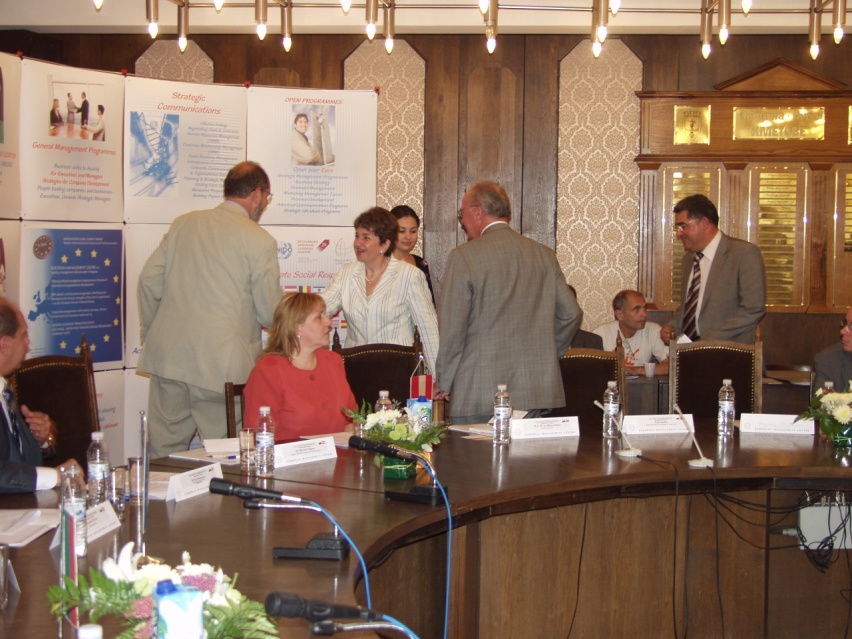 Dr. Andreas Schoberwalter PhDExecutive Director & Member of theManagement Board, Bulgarski Imoti Plc.Vienna Insurance Groupandreas.schoberwalter@bulgarskiimoti.bgwww.bulgarskiimoti.bg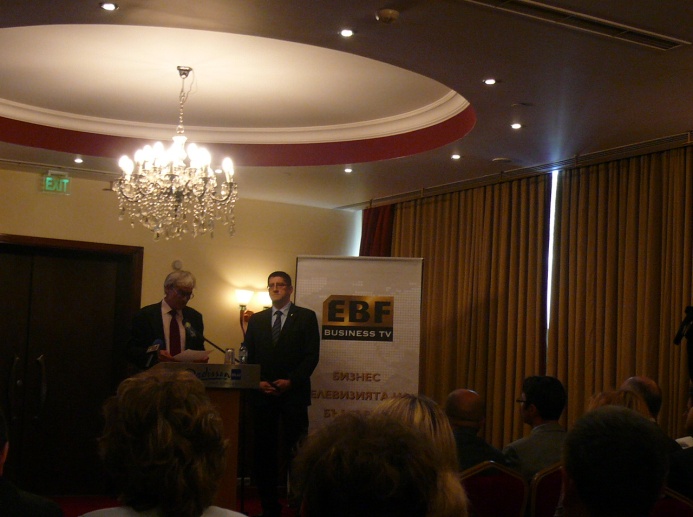 Herr. Petar ManovskiHead Office BULSTRADDirector Marketing and CRM DivisionAddress: Sofia 1000, 5 "Pozitano" Sq.
Tel: 359 2/985 62 58petar_manovski@bulstrad.bgwww.bulgarskiimoti.bg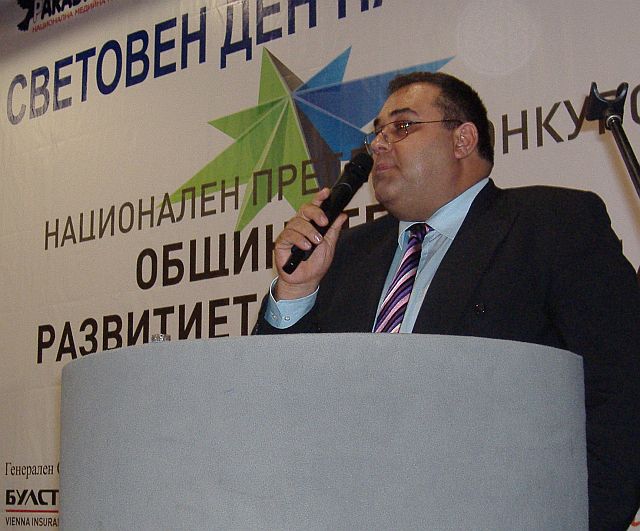 Dr.Darinka DespotovaExecutive DirectorsDUROPACK A member of the CONSTANTIA Packaging GroupPazardzhik 4400, BulgariaDespotova.Darinka@duropack.bgwww.duropack.bg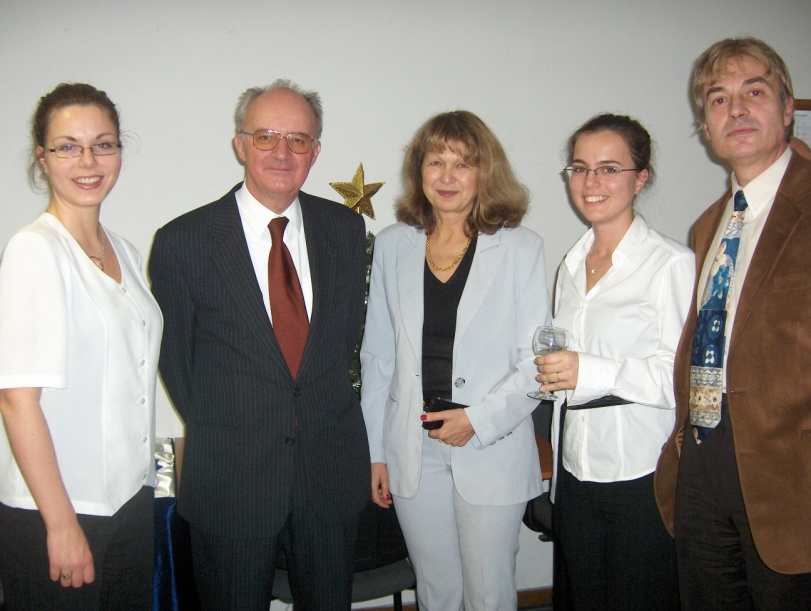 Ms. Boryana ManolovaExecutive DirectorSiemens Bulgariawww.siemens.com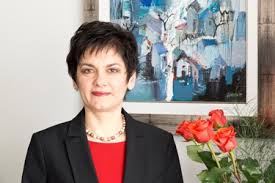 http://www.capital.bg/biznes/kompanii/2012/04/06/1803252_vienska_dostavka/Mr. Pavel PetrovPresidentManagement Business Machine - M&BM Ltd.http://www.mbm-bg.com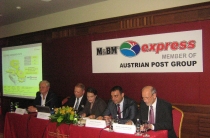 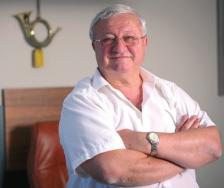 "МиБМ Експрес" е основана през 2005 г. като звено за куриерска дейност на групата M&BM. Дялове в "МиБМ Експрес" има доставчикът на машини и консумативи с марката XEROX "Мениджмънт бизнес машин" и Силвия Накова. Основите на групата през 1991 г. полага собственикът и управител Павел Петров. През 1986 г. той е сред основателите на държавното предприятие "Информационно обслужване", където работи до 1991 г. Според системата "Дакси" Петров е член на сдружението "Българо-австрийски мениджмънт форум".Mag. Dimiter TsotsorkovAssarel-Medet JSC Mining and Processing Complex Director Corporate Developmenthttp://www.asarel.com/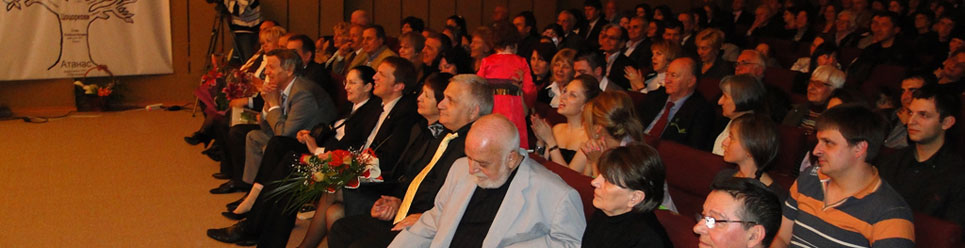 Mr. Stanislav RazpopovDunapack-Rodina JSC                      Managing Director   Part of Austrian Concern for paper and packaging production PRINZHORN GROUP.Contact Person;Ms.Maria Ivanova, Marketing&PRhttp://www.dunapack.bg/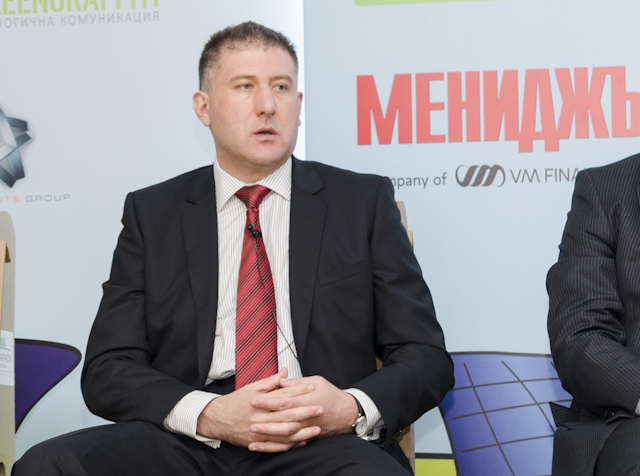 Mr.Dimitar Spassov
GLV Kaufland BulgarienGeschäftsführerhttp://www.kaufland.bg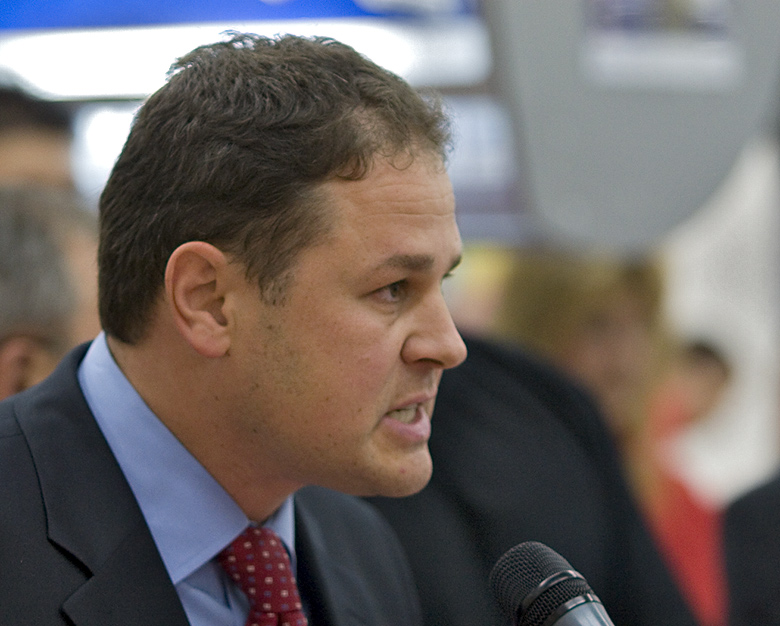 Ms.Pepa Nankova-Dimitrova and Geschaeftsfuehrerin
PNB Ltd.
http://pnb.bg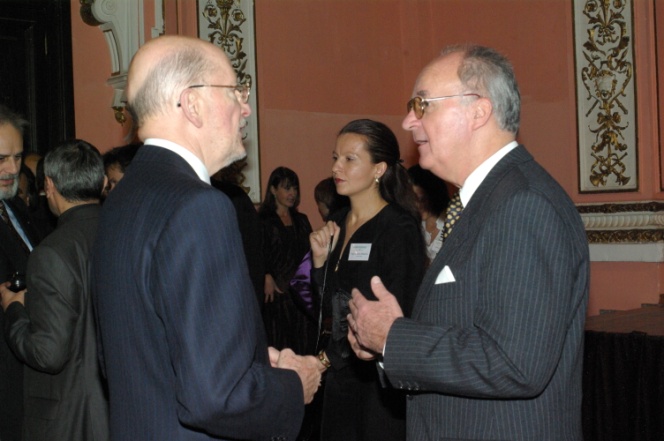 Dr. Milko Michov
Managing Director
J.W. Cappelen Bulgaria EOODhttp://www.jwc-group.com/Ms.Iva KolevaAssistant to MDMr.Kiril Vatev                        GeschäftsführerTandem-V Ltdhttp://www.tandem.bg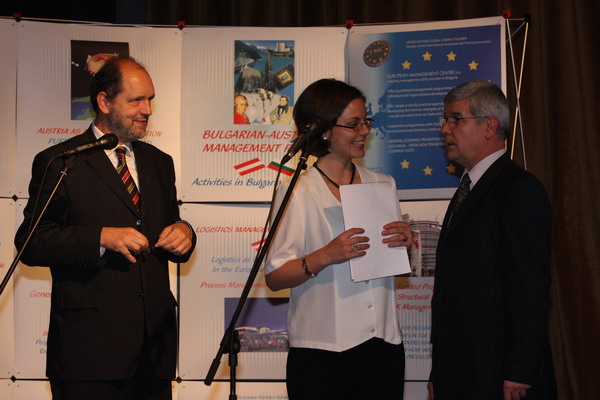 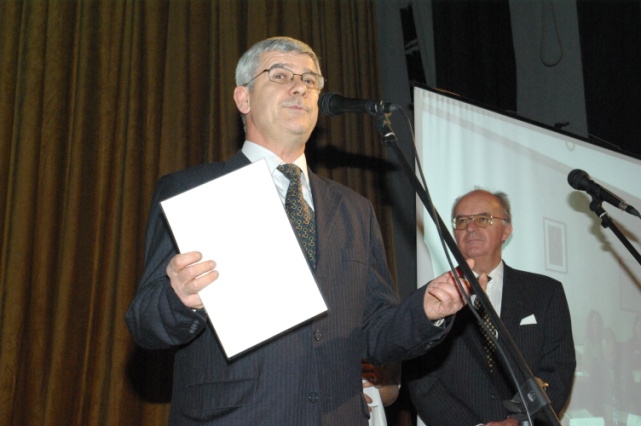 Mag.Ivan TodorovPresidentTODOROFF Wine Cellarhttp://www.todoroff-wines.com/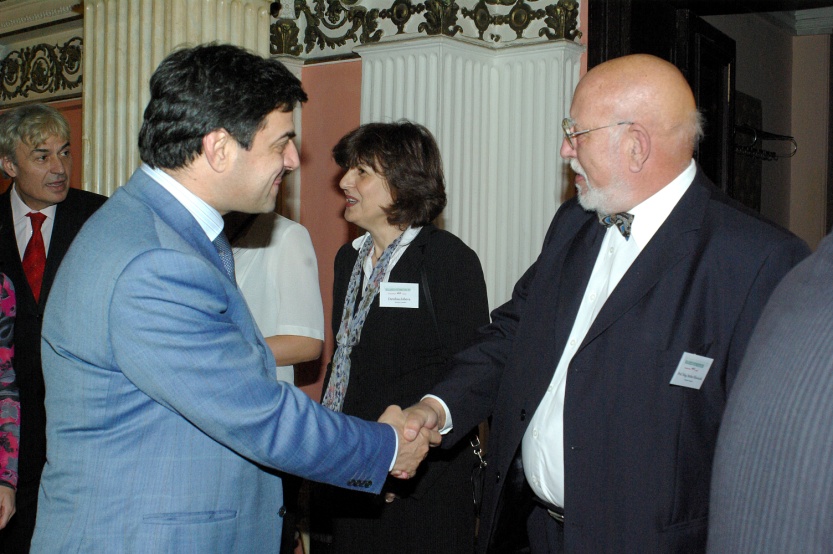 Dr.Pencho IvankinPresidentBalkan Consult Commerce, www.bkkbg.com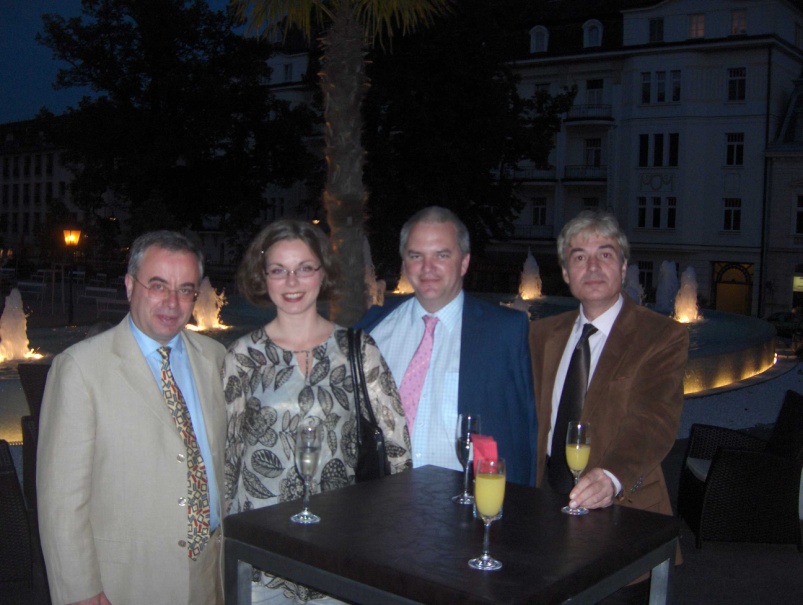 Dr.Eng Lachezar TsotsorkovExecutive DirectorAssarel-Medet JSC Mining and Processing Complexhttp://www.asarel.com/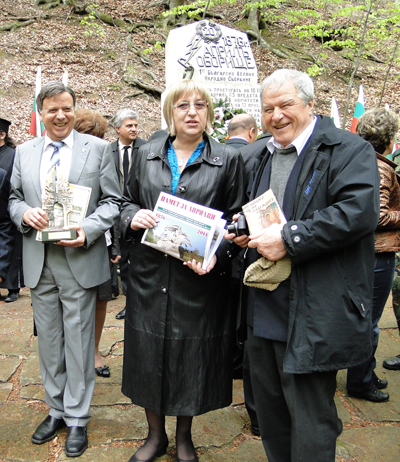 Prof.Dr. Eng.Krassimir EnimanevRusse Technical UniversityVarna Free Universityhttp://www.uni-ruse.bg/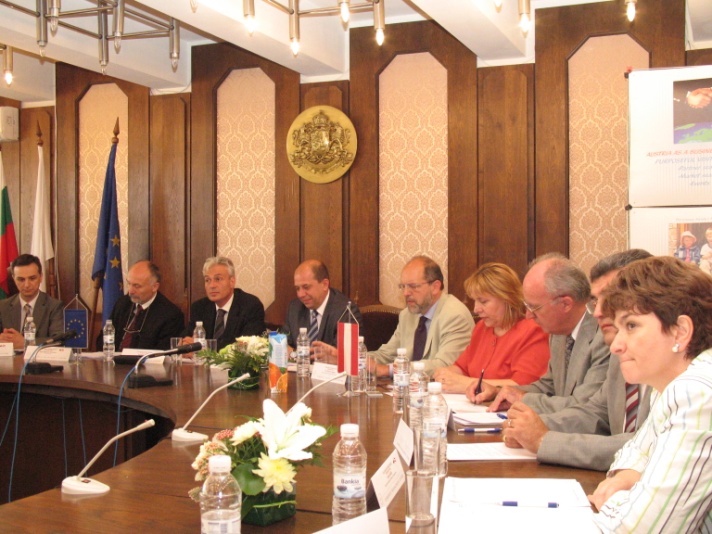 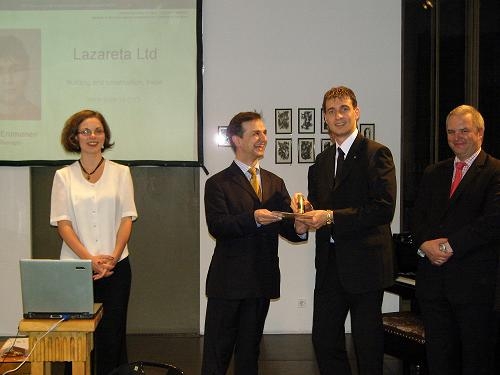 Herr.Plamen StoyanovGeschäftsführerSOS Children's Villages Bulgariahttp://www.sosbg.org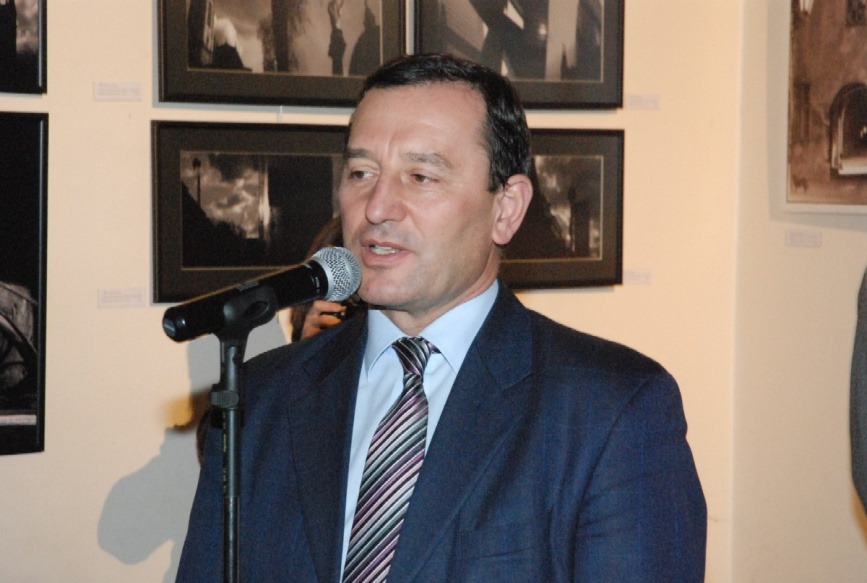 Ms. Natalia BondarenkoGeneral ManagerARCHMEDIA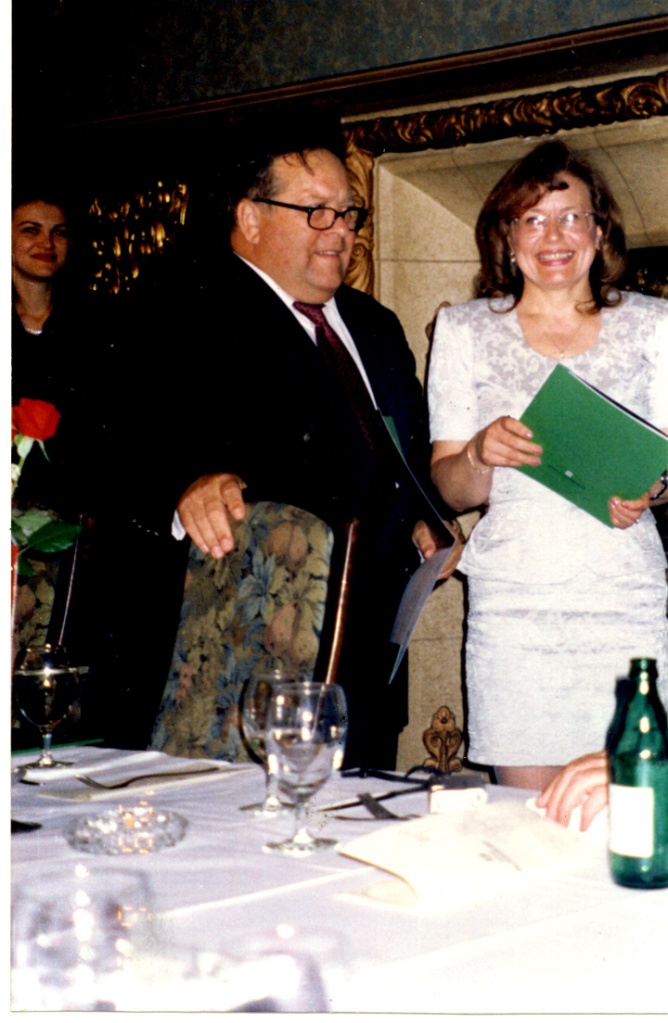 Mr.Robert RadoslavovRUBISHIPS LTD - ROUSSE
SHIPOWNERS, BROKERS & AGENTS 
Executive Directorhttp://www.rubiships.com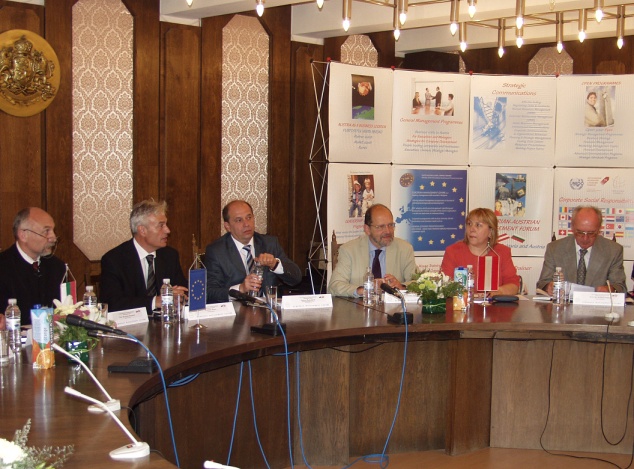 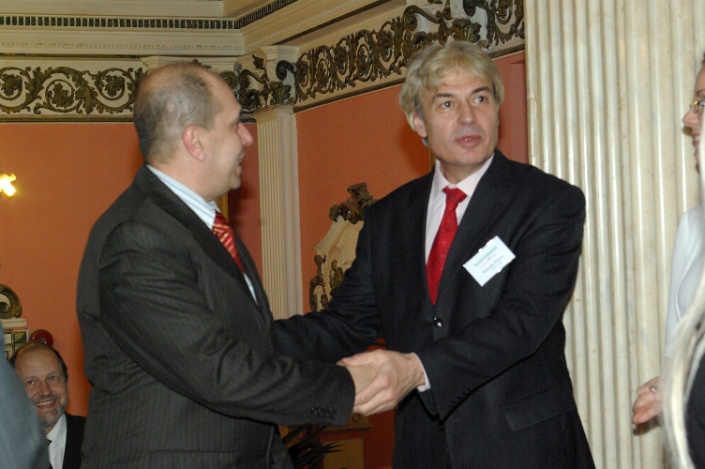 Mr. Ivan KukovExecutive DirectorFilkab JSCo.www.filkab.com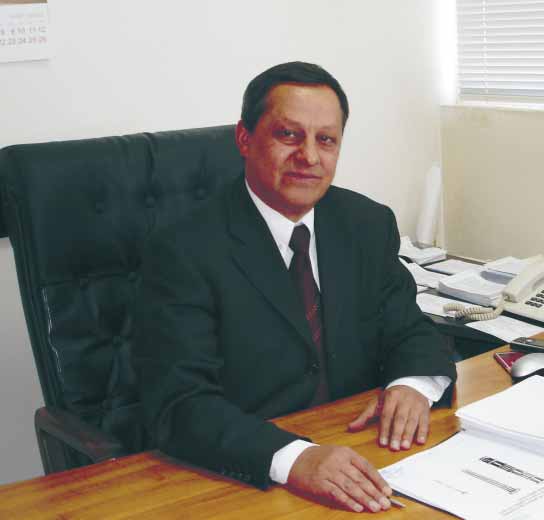 Mr. Orlin Dimitrov E.ON Bulgaria EADGeschäftsführerE.ON Sofia Officehttp://www.eon-bulgaria.com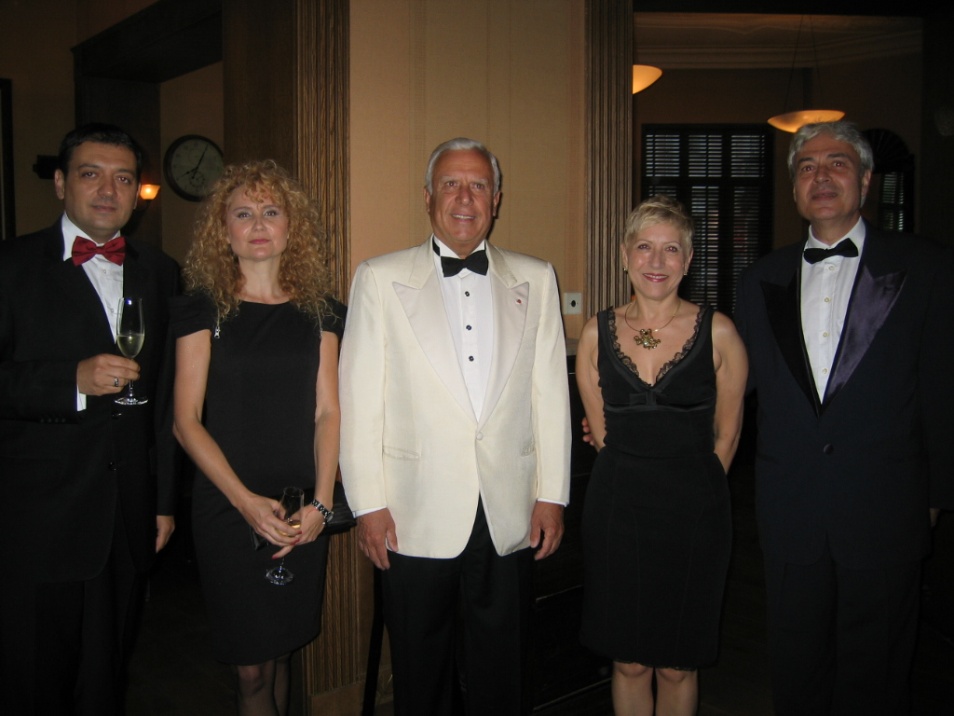 Eng. Mr. Zhelju DobrevGeschäftsführerSTROY CONSULT LTD.
http://www.stroy-consult.com/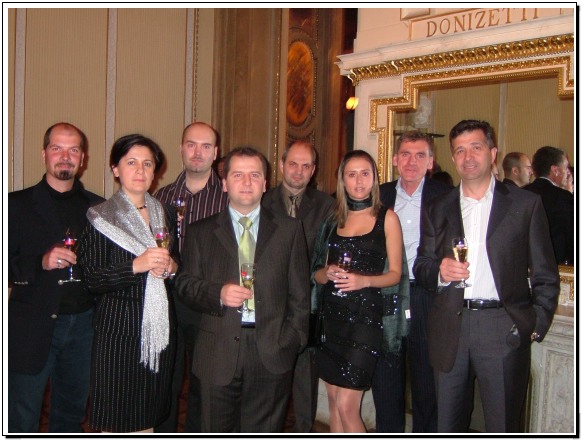 Mr.Peter PeryanovPresidentNikrom Mebel JSCwww.nikrommebel.bgwww.unised.bg 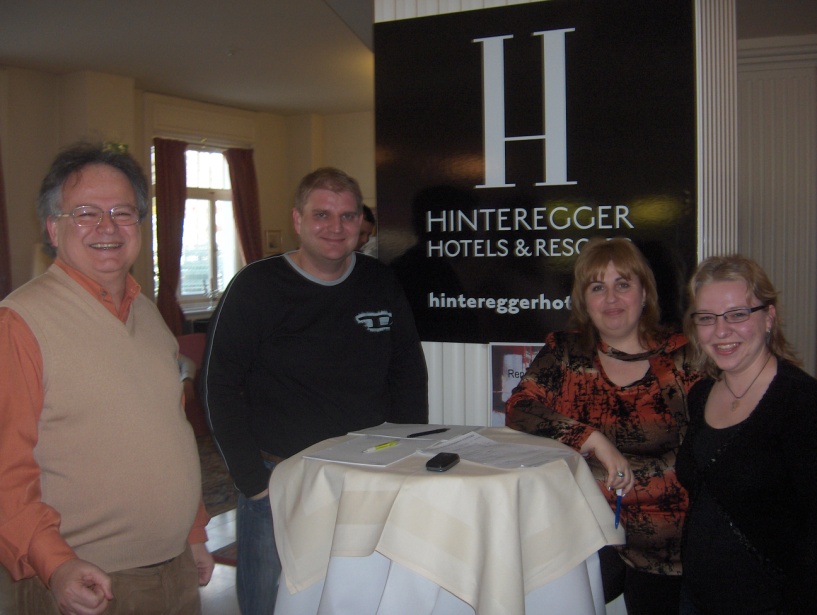 Mag. Viktor MilchevGinzler Stahl- u. Anlagenbau GmbHRepresentative, Bulgarienhttp://www.ginzler.at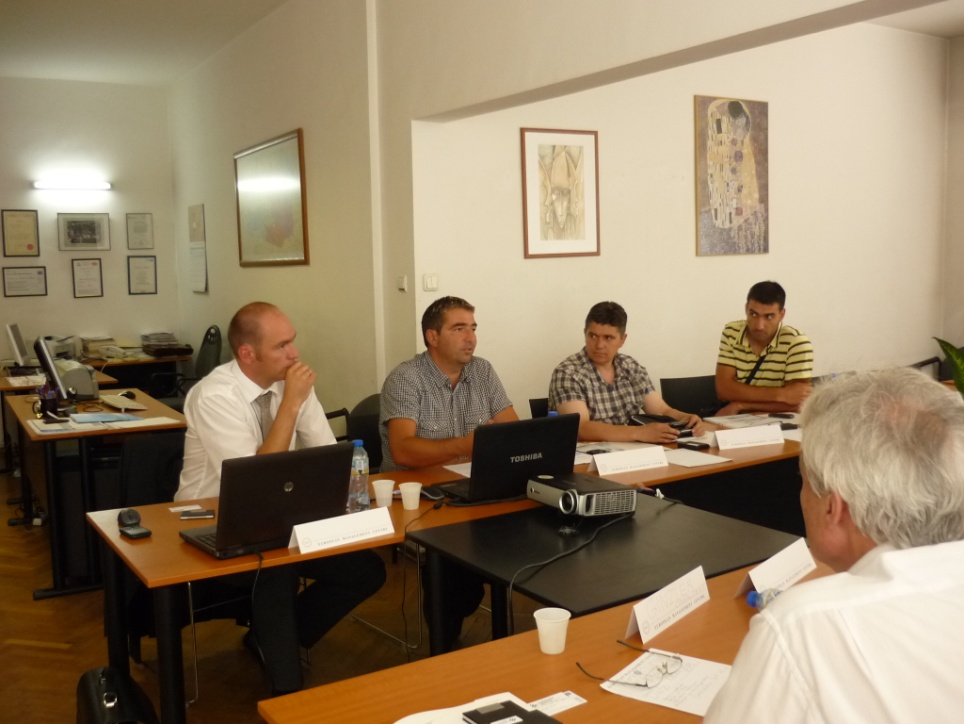 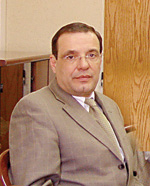 Eng. Lyudmil Lalov - Chairman of the Boards of Directors
 Assarel-Medet JSChttp://www.asarel.com/Mag. Diana PetrovaExecutive DirectorSalon Efekt BEAUTY SALON Ltd.    http://www.saloneffect.com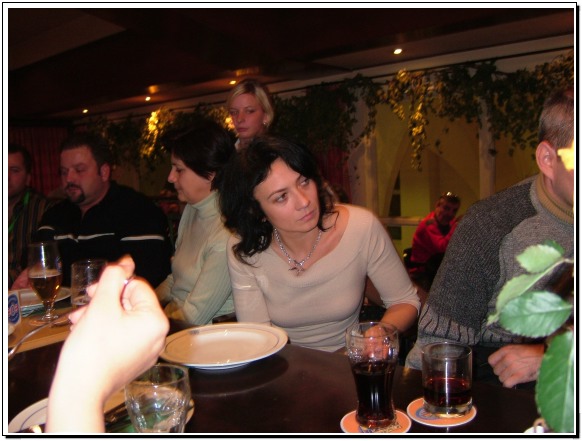 Mr.Alexander Rangelov, M.Sc.
Managing Director
International Power Supply Ltd
www.ips-group.net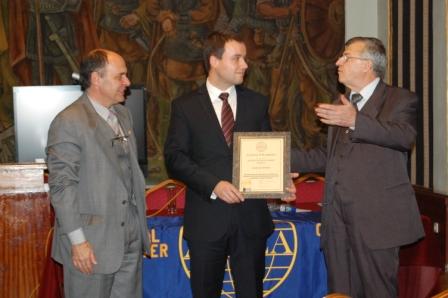 Mag.Zlatko ZlatanovGeschäftsführerSPA & Wellness Hotel RICHhttp://www.hotel-rich.com/velingrad/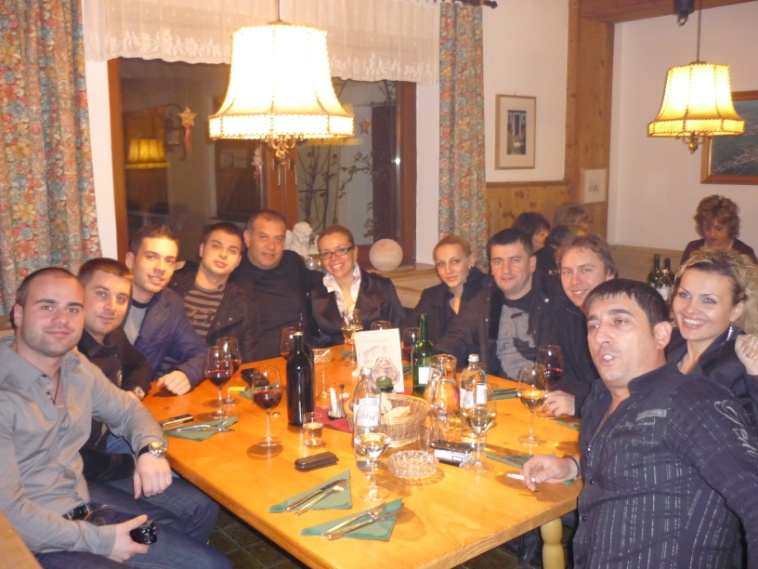 Mr. Boyan DotchevAlpina LTDDirector Administration and Logisticswww.alpina.bg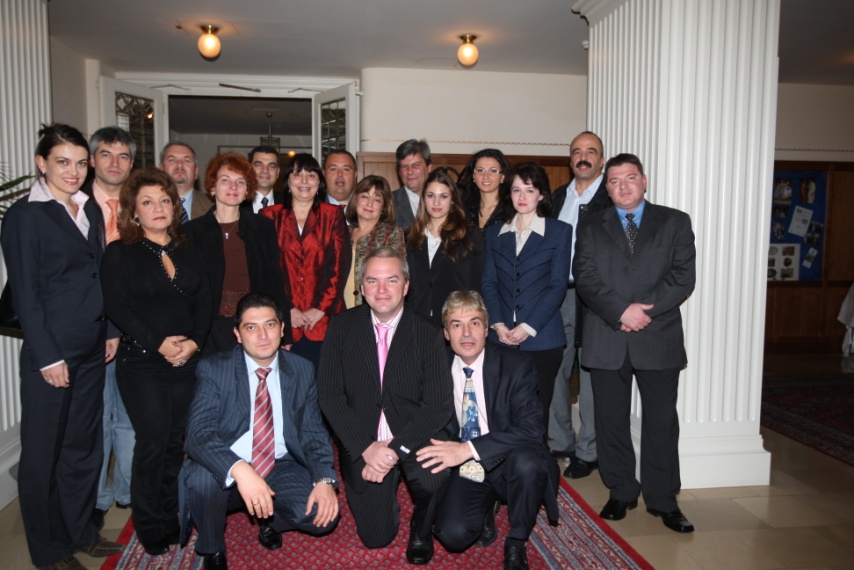 Mr.Ivan AkovGeschäftsführerSOLID 55 Ltdhttp://www.solid55.com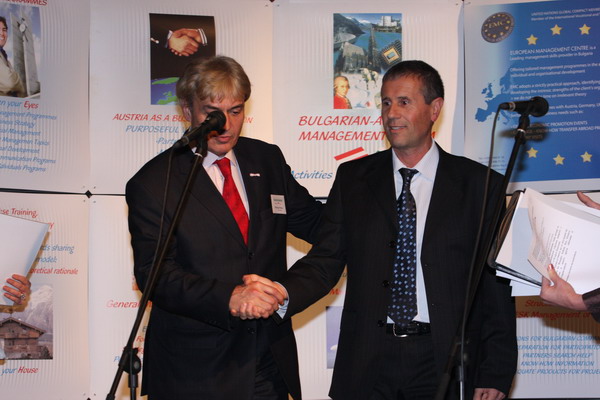 